ОТЗЫВ  на работу студентки 4 курса Института «Высшая школа менеджмента» Санкт-Петербургского государственного университета Исаковой Камилы Кубатовны по подготовке выпускной квалификационной работы по направлению 38.03.02 – Менеджмент, профиль – Управление человеческими ресурсамина тему 
«Cтатистическая дискриминация как фактор формирования человеческого капитала организаций в современных социально-экономических условиях»Особые комментарии: Представленная работа посвящена актуальной теме, которая недостаточно проработана в современном научном менеджменте. Влияние феномена статистической дискриминации на процессы управления человеческими ресурсами мало исследовалось в компаниях постсоветского пространства. Автор проявила активность и инициативу в сборе информационного и эмпирического материала. Полученные результаты обладают научной и практической ценностью.Общий вывод: работа студента/ки Исаковой К.К. полностью соответствует требованиям, предъявляемым к выпускным квалификационным работам по направлению 38.03.02 – Менеджмент, профиль – Управление человеческими ресурсами.Научный руководитель:(ФИО, ученая степень, ученое звание, должность)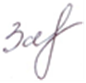 Завьялова Елена Кирилловна доктор психол.наук профессор                        Дата 30.05.2023Проявление студентом самостоятельности и инициативы при работе над ВКРСтудент проявил самостоятельность при формулировке исследуемой управленческой проблемы, целей и задач ВКРВКР выполнялась студентом в целом самостоятельно при активном консультировании с научным руководителемСтудент не проявил инициативы при работе над ВКРИнтенсивность взаимодействия с научным руководителем:Постоянное взаимодействиеНерегулярное взаимодействиеОтсутствие взаимодействияДругое:Соблюдение графика работы над ВКР:Полностью соблюдалсяСоблюдался частичноНе соблюдалсяСвоевременность предоставления окончательного варианта текста ВКР научному руководителю:Накануне дня защиты ВКРНа следующий день после загрузки ВКР в BlackboardВ день крайнего срока загрузки ВКР в BlackboardЗа день до крайнего срока загрузки ВКР в BlackboardЗа два дня до крайнего срока загрузки ВКР в BlackboardЗа три дня и более до крайнего срока загрузки ВКР в Blackboard Степень достижения цели ВКР, сформулированной во Введении:Полностью достигнутаДостигнута частичноНе достигнутаСоответствие содержания ВКР требованиям: Полностью соответствуетСоответствует частичноНе соответствует Соответствие оформления текста ВКР требованиям: Полностью соответствуетСоответствует частичноНе соответствует